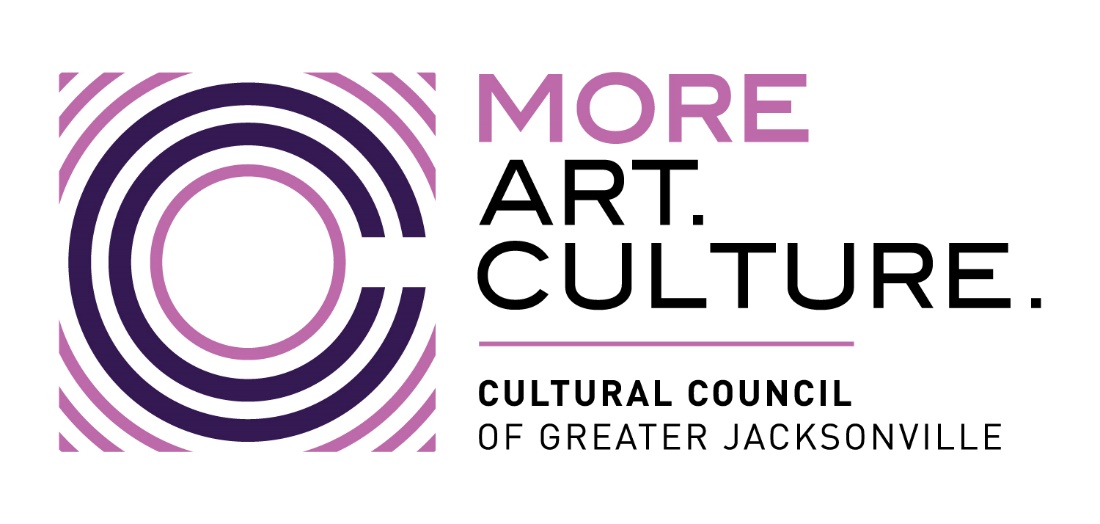 MINUTESCultural Council of Greater JacksonvilleCSGP Committee Meeting: Training for Application ReviewThursday, July 20, 2023, 9:00 a.m.Location:  The Jessie/RemotePresent:Members, In-Person – Amy Crane, Cory Driscoll, Ari Jolly, Sally Pettegrew, Karen Estella-Smith, Chair Ellen Williams (non-voting)Members, Virtual – Sondra Fetner, Laura Schepis, Angela StrainStaff – Amy Palmer, John Poage PART ONE:  9-10 a.m.Chair Ellen Williams called the meeting to order at 9:05 a.m.Approval of Minutes							Ellen WilliamsMOTION Pettegrew, 2nd Smith.  Passed. CSGP Misc.								Amy PalmerCity Funding UpdateCSGP Committee Terms & Recommitment/ReappointmentOverview of applicants – FY24 CSGPOn-site & Foundant Check-in						Amy PalmerON-SITES: Confirm scheduling of individual visits. Review instructions and form. After fact-check, upload report and email to staffFOUNDANT: Each member will review all on-site reports, following 8/28/23 deadline. Committee has two weeks to review all the on-site reports, prior to submitting preliminary scores on Sept. 11.Meeting follow-up							Amy PalmerMeeting materials posted to “shared docs” in Foundant; also all on-site reportsMonday, August 28 (in Foundant and email John) – Deadline to submit On-site reportsMonday, Sept. 11 (in Foundant) - Deadline to complete Preliminary scoresNext meeting:  Preparing for Hearings - Wednesday, Sept. 13, 9-11 a.m. @ duPont CenterPublic Hearings:  Tuesday, Oct. 3 / Make-up Tuesday, Oct. 10, 8:30 a.m.-5 p.m., duPont CenterBreakPART TWO:  10:10-11 a.m.New committee members stay for further trainingReturning committee members may leave or stay for review Amy Palmer reviewed the following:On-sitesFoundant Review Application Overview including budget forms			Evaluation Criteria & Scoring					Applicant overview							There was no public comment.The meeting was adjourned at 10:55 a.m.